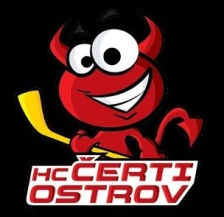 ZIMNÍ STADION OSTROV ; VANČUROVA 1437 ; 363 01 OSTROVTurnaj je pořádán pod Certifikátem TOP ***TURNAJEkterý určuje firma: www.superturnaje.cz Propozice turnaje:1. Hrací doba a systém turnaje2 x 15 minut hrubého času, hraje se s černým pukem , každý tým odehraje 5 utkání systémem každý s každým, s letmým střídáním  po 1minutě , za faul se jede nájezd. ( přípravka  bude hrát  s modrým PUKEM !!! )Ročník : 2009 hraje 3+1 ; ročník 2009 /2010 ( přípravka ) hraje 4+1 .TVM odevzdají ke kontrole před zahájením turnaje soupisku týmu včetně registračních průkazů nebo karty pojištěnce každého hráče . Minimální počet hráčů 6+1 ( ročník 2008 ),  hráčů 8+1 ( ročník 2009 / 2010 , přípravka )2. Věkové kategorie, zahájení, zakončeníročník 2009 + ročník 2009 / 2010 ( přípravka ) - kategorii přípravka prosím respektujte !!! zahájení: 9. září 2017 v 8:00 - plánované ukončení turnaje je okolo 19:00 3. Určení pořadí :                           1. Počet bodů                         2. Vzájemné utkání / mini tabulka .                            3. Skóre ze vzájemných utkání .                           4. Vyšší počet vstřelených branek ze vzájemných utkání .                           5. Celkové skóre ze všech utkání.                         6. Vyšší počet vstřelených branek za všech utkání. 4. Ceny všechna družstva obdrží diplomy a medaile dle pořadí.družstva na 1. – 3. místě poháry. navíc každý účastník turnaje obdrží malý dárek 5. Kontaktní osobaKarel Procházka ml.  e-mail: karelprochazka11@email.czmobil: +4207732424436. Ředitel turnaje Karel Procházka st. mobil: +4206084148217. Přihláškye-mail: karelprochazka11@email.cz 8. Úprava leduvždy po dvou odehraných utkáních9. Zdravotní službazajišťuje pořadatel turnaje10. Protestydo 15 minut po skončení utkání řediteli  turnaje spolu s vkladem 1000,- Kč. V případě uznání protestu bude vklad vrácen .11. Rozhodčíutkání řídí delegovaní rozhodčí Karlovarského kraje 12. Dresykaždé družstvo 2 sady dresů rozdílných barev .13. Registrační průkazyplatné registrační průkazy + karta pojištěnce jako druhý doklad totožnosti. Pokud hráč nebude mít platný registrační průkaz nebo kartu pojištěnce do turnaje nenastoupí .14. Startovné 2500,- Kč za každé družstvo, uhrazeno do 10. 8. 2017 nevratná záloha 1000,-Kč na účet: 2014201400/5500do textu vložte název týmu ………………………………………………………..Navíc generální sponzor – FANDA-NHL - bude nabízet své originál  hokejové zboží NHL. PROPOZICE  JSOU VYHOTOVENY DLE PRAVIDEL ČSLH  V MINIHOKEJI. V OSTATNÍCH BODECH SE UTKÁNÍ ŘÍDÍ DLE PLATNÝCH USTANOVENÍ SDŘ .HC ČERTI OSTROVGENERÁLNÍ SPONZOR : 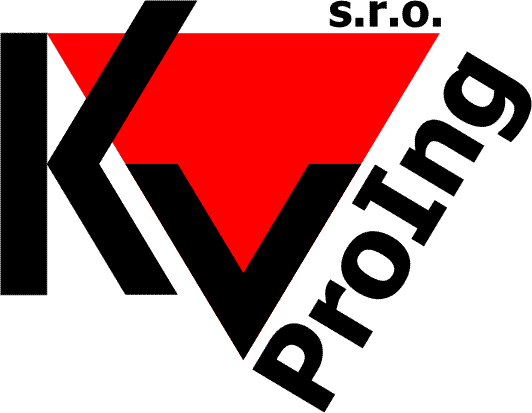 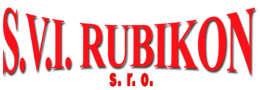 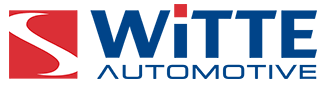                     SPONZOŘI :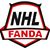 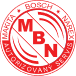 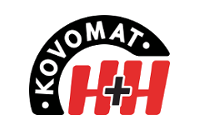 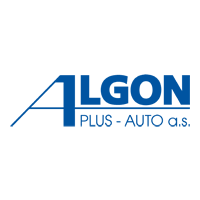 MALÁ KARLOVARSKÁ    OBKLADAČSTVÍ – JESSLALL SPORTS a.s. - hokejové vybavení Karlovy VaryZnačková hokejová výstroj BAUER             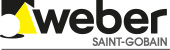 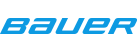 MUDr. Petra ŠvecováKrálovské oplatky  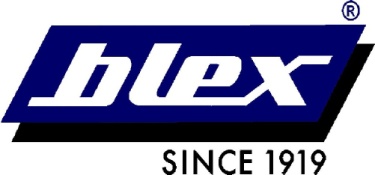 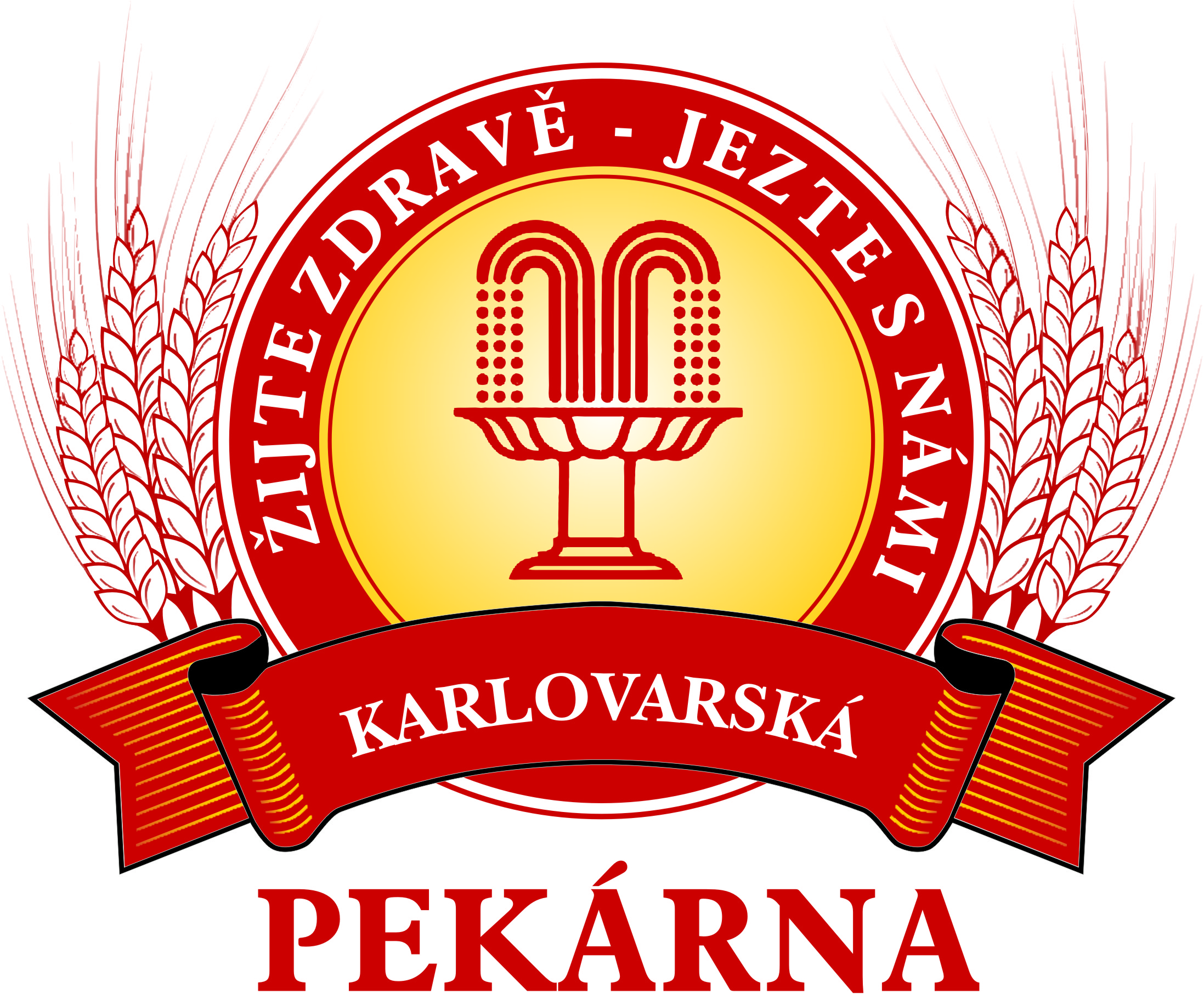 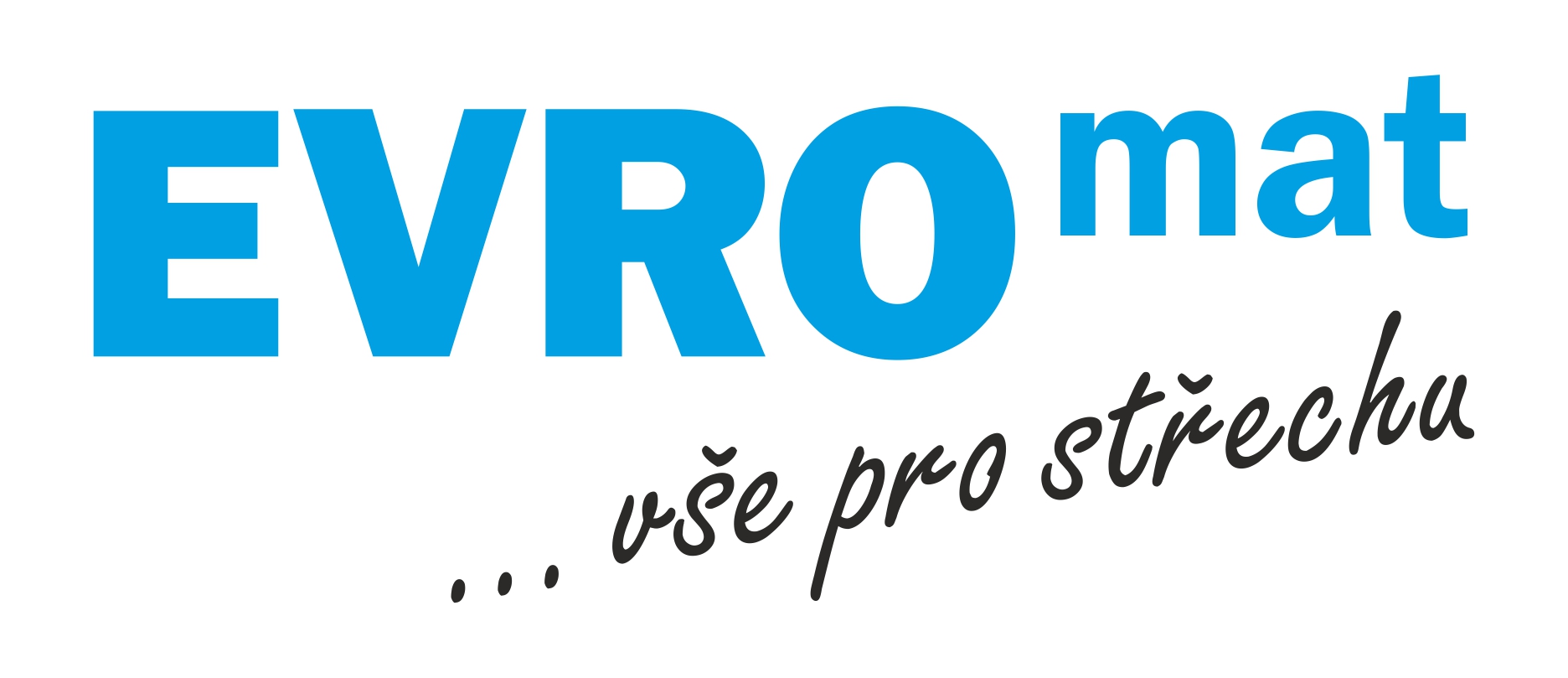   UZANÁŘSTVÍ A SPECIALITY                 „ U JENÍNKA “                               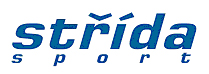         NORMA - OSTROV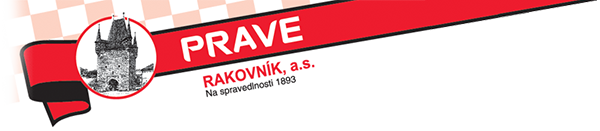 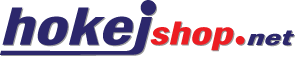 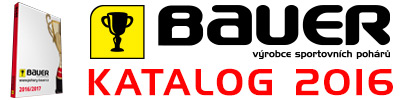 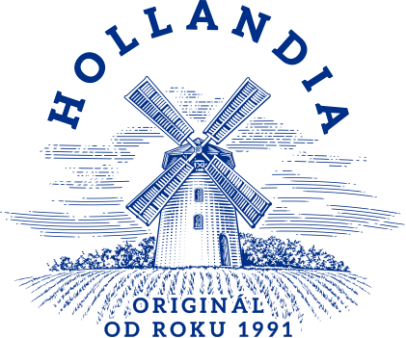 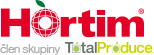 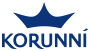 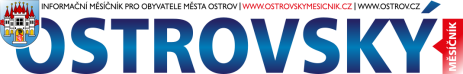 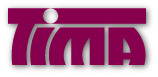 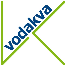 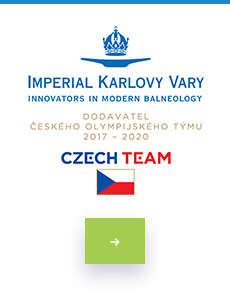 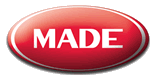 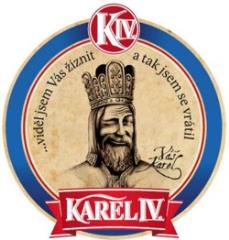 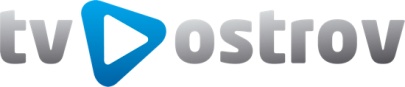 